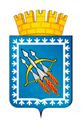 АДМИНИСТРАЦИЯ ГОРОДСКОГО ОКРУГА ЗАТО СВОБОДНЫЙФИНАНСОВЫЙ ОТДЕЛ АДМИНИСТРАЦИИГОРОДСКОГО ОКРУГА ЗАТО СВОБОДНЫЙРАСПОРЯЖЕНИЕ11 февраля 2020 года № 5О наделении полномочиями администратора доходов бюджета городского округа ЗАТО СвободныйВ соответствии со статьей 160.1 Бюджетного кодекса Российской Федерации, Приказом Министерства финансов Российской Федерации от          06.06.2019 № 85н «О Порядке формирования и применения кодов бюджетной классификации Российской Федерации, их структуре и принципах назначения», Постановлением администрации городского округа ЗАТО Свободный от 07.12.2018 № 664 «О закреплении источников доходов бюджета городского округа ЗАТО Свободный и наделении полномочиями главных администраторов», руководствуясь ст.30 Устава городского округа ЗАТО Свободный, ст.3 Положения «О финансовом отделе администрации городского округа ЗАТО Свободный»:1. Утвердить Приложение «Информация об источниках доходов бюджета городского округа ЗАТО Свободный, закрепленными за финансовым отделом администрации городского округа ЗАТО Свободный» (Приложение);2. Настоящее Распоряжение вступает в силу с момента опубликования и применяется к правоотношениям, возникшим при формировании и исполнении бюджета городского округа ЗАТО Свободный на 2020 год.3. Признать утратившим силу Распоряжение финансового отдела администрации городского округа ЗАТО Свободный от 29.12.2015 № 50 «О наделении полномочиями администратора доходов бюджета городского округа ЗАТО Свободный», с изменениями, внесенными Распоряжением финансового отдела администрации городского округа ЗАТО Свободный от 09.01.2017 № 1.4. Распоряжение разместить на официальном сайте администрации городского округа ЗАТО Свободный.5. Контроль исполнения настоящего Распоряжения оставляю за собой.Начальник финансового отдела                                                   Л.В. Петрова